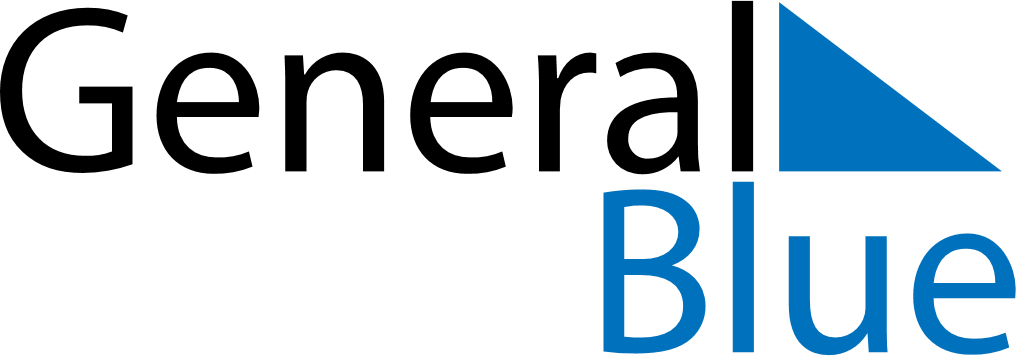 Weekly CalendarSeptember 26, 2021 - October 2, 2021Weekly CalendarSeptember 26, 2021 - October 2, 2021SundaySep 26SundaySep 26MondaySep 27TuesdaySep 28TuesdaySep 28WednesdaySep 29ThursdaySep 30ThursdaySep 30FridayOct 01SaturdayOct 02SaturdayOct 02My Notes